ҠАРАР                                                                 РЕШЕНИЕОб установлении налога на имущество физических лиц на территории сельского поселения Кенгер-Менеузовский сельсовет муниципального района Бижбулякский район Республики БашкортостанВ соответствии с Федеральными законами от 6 октября 2003 года №131-ФЗ «Об общих принципах организации местного самоуправления в Российской Федерации», от 4 октября 2014 года №284-ФЗ «О внесении изменений в статьи 12 и 85 части первой и часть вторую Налогового кодекса Российской Федерации и признании утратившим силу Закона Российской Федерации «О налогах на имущество физических лиц» и главой 32 части второй Налогового кодекса Российской Федерации, Законом Республики Башкортостан от 30 октября 2014 года №142-з «Об установлении единой даты начала применения на территории Республики Башкортостан порядка определения налоговой базы по налогу на имущество физических лиц исходя из кадастровой стоимости объектов налогообложения», руководствуясь пунктом 3 части 6 статьи 18 Устава сельского поселения Кенгер-Менеузовский сельсовет муниципального района Бижбулякский район Республики Башкортостан, Совет сельского поселения Кенгер-Менеузовский сельсовет муниципального района Бижбулякский район Республики БашкортостанРЕШИЛ:Ввести на территории сельского поселения Кенгер-Менеузовский сельсовет муниципального района Бижбулякский район Республики Башкортостан налог на имущество физических лиц (далее - налог), определить налоговые ставки, налоговые льготы.Установить следующие налоговые ставки по налогу:0,1 процента в отношении жилых домов, частей жилых домов;0,1 процента в отношении квартир,  частей квартир, комнат; 0,1 процента в отношении объектов незавершенного строительства в случае, если проектируемым назначением таких объектов является жилой дом;0,1 процента в отношении единых недвижимых комплексов, в состав которых входит хотя бы один жилой дом;0,1 процента в отношении гаражей и машино-мест, в том числе расположенных в объектах налогообложения, указанных в подпунктах 2.7 и 2.8 настоящего пункта;0,1 процента в отношении хозяйственных строений или сооружений, площадь каждого из которых не превышает 50 квадратных метров и которые расположены на земельных участках  для ведения личного подсобного хозяйства, огородничества, садоводства или индивидуального жилищного строительства;2 процента в отношении объектов налогообложения, включенных в перечень, определяемый в соответствии с пунктом 7 статьи 378.2 Налогового кодекса Российской Федерации, а также в отношении объектов налогообложения, предусмотренных абзацем вторым пункта 10 статьи 378.2 Налогового кодекса Российской Федерации;2 процента в	 отношении объектов налогообложения, кадастровая стоимость каждого из которых превышает 300 миллионов рублей;0,5 процента в отношении прочих объектов налогообложения.Признать утратившим силу решение Совета сельского поселения Кенгер-Менеузовский сельсовет муниципального района Бижбулякский район Республики Башкортостан от 27 ноября 2017 года №64/18-27 «Об установлении налога на имущество физических лиц на территории сельского поселения Кенгер-Менеузовский сельсовет муниципального района Бижбулякский район Республики Башкортостан» (с изменениями и дополнениями от 15 апреля 2019 года №97/29-27). Настоящее решение вступает в силу не ранее чем по истечении одного месяца со дня его официального опубликования и не ранее 1 января 2020 года.Настоящее решение обнародовать путем размещения на информационном стенде в здании администрации сельского поселения  и  на  официальном  сайте  администрации  в сети  Интернет.Глава сельского поселения                                         М.Р.Яхинс. Кенгер-Менеуз01 ноября 2019 года№19/02-28Башқортостан РеспубликаһыРеспублика БашкортостанБишбүләк районы муниципаль районы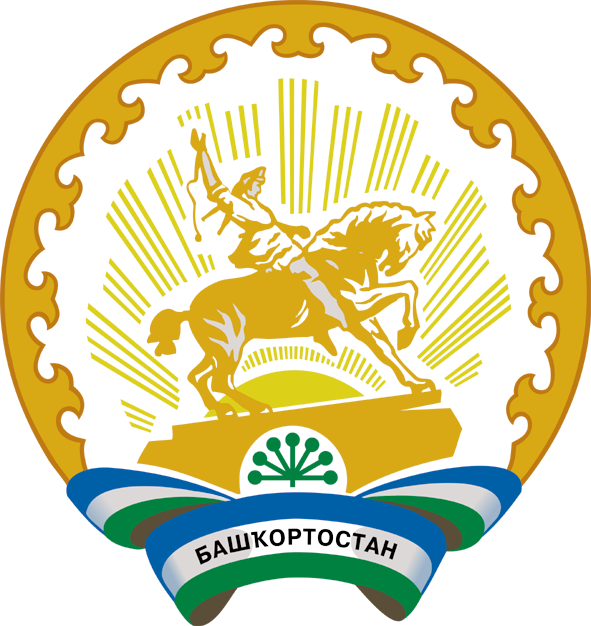 Кыңғыр-Мәнәүез ауыл советыауыл биләмәһеСОВЕТЫ452055, БР, Бишбүләк районы,Кыңғыр-Мәнәүез  ауылы, Мәктәп урамы, 1Тел. 8(347) 4323424муниципальный район Бижбулякский районСОВЕТсельского поселенияКенгер-Менеузовский сельсовет452055, РБ,  Бижбулякский район,село Кенгер-Менеуз,  ул. Школьная, 1Тел. 8(347) 4323424